GEREFORMEERDE KERK WAPADRANTSONDAG 8 MAART 2015KLASSIEKE DIENSTEMA: DIE REGTE HARTGESINDHEIDTEKSGEDEELTE: Jeremia 7:1-15Lees Jeremia 7:1-15 (1983 Afrikaanse Vertaling) InleidingHoe dien jy die Here?Met hart en siel – alles wat jy is en het, soos die Here ons leer?Wanneer hierdie tipe vrae gevra word, het ek en jy dikwels mos die manier om rondom ons te kyk en dan te dink: Dis jammer so-en-so is nie hier nie. Hulle is byna nooit in die erediens nie. Dit sal goed wees as hulle hierdie preek kan hoor. Dit help nie om vir die bekeerdes te preek nie…Mag ek jou vandag uit die Here se Woord ‘n bietjie skok?Hierdie boodskap van Jeremia in ons teksgedeelte is nie gerig aan hulle wat maar baie ongereeld by die tempel uitgekom het nie. Dit is juis gerig aan hulle wat gereeld daar was! Daarom moet ek en jy met groot erns aandag gee aan die waarskuwing wat die Here hier aan sy volk rig. Want dit is net so op my en jou van toepassing vandag…By die tempel selfWat opvallend is wanneer ‘n mens hierdie gedeelte fyn lees, is dat Jeremia baie duidelik preek vir hulle wat by die tempel is. Ons lees dat die Here hom die opdrag gee (Jeremia 7:2)Gaan staan in die poort van die huis van die Here en roep daar hierdie woorde uit: Al julle Judeërs wat by hierdie poorte ingaan om die Here te dien, hoor die woord van die Here!   Hierdie was die tempel wat koning Salomo gebou het (natuurlik nog voor dit deur koning Nebukadneser en sy soldate vernietig is in 586 v.C). Dit was ‘n pragtige, groot kompleks. Dit was nie vreemd dat die Judeërs hier sou veilig voel nie.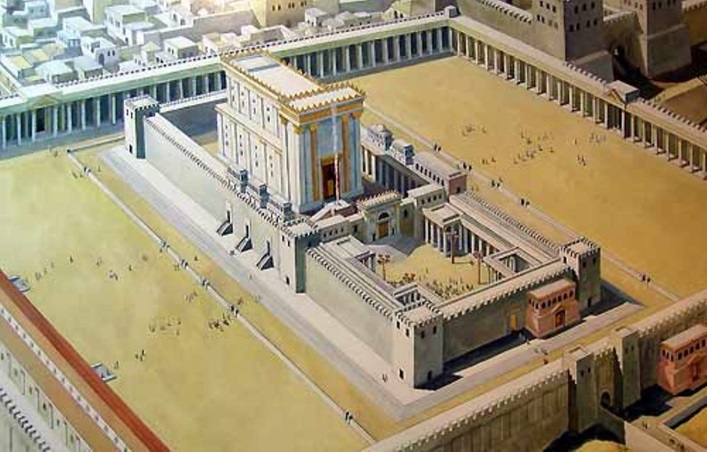 Aan die buitekante van hierdie tempelkompleks was daar volgens oorlewering 7 ingange waar mense gereeld in en uitgegaan het. Ook by die middelste kompleks waar die tempel self gestaan het, was daar verskillende ingange waar die Israeliete in en uitgegaan het om te kom aanbid en te offer. En presies daar moet Jeremia nou gaan staan en die boodskap van die Here bring. Hy staan nie êrens op een of ander besige straat in die stad (Jerusalem) nie. Hy staan by die tempel: waar die gereelde aanbidders is.En dan waarsku hy hulle met die woorde van die Here (Jeremia 7:3-4):	So sê die Here die Almagtige, die God van Israel:Maak julle lewe en julle dade reg, dat Ek julle kan laat bly in hierdie land. Moenie julle vertroue stel in leuens nie. Julle sê: “Ons is veilig! Dit is die Here se tempel, dit is die Here se tempel, dit is die Here se tempel!”Hierdie woorde moes hulle baie geskok het. Dit moes sekerlik gewees het soos om ‘n hele emmer koue water op hulle uit te gooi! Want die tempel was dan nog altyd die plek gewees waar die Here self is. Destyds toe koning Salomo die volk gelei het om die nuut geboude tempel in gebruik te neem, het almal dit gesien: die wolk van die Here se teenwoordigheid wat in die tempel ingaan. Daar, in die allerheiligste is die woonplek van die Here onder sy volk. Hoekom sal hulle dan nie veilig wees nie? Hulle is mos hier – hier waar die Here self is? En die Here het van lankal belowe dat Hy hulle God sal wees en dat Hy hulle nie sal verlaat nie? Hulle het kom offer en kom bid: wat is dan die probleem?‘n Mens kan jou indink dat, soos wat Jeremia gepreek het, daar al hoe meer ‘n soort verontwaardiging by die luisteraars moes gegroei het. Nie net het dit hulle ongemaklik laat voel nie, maar selfs die aggressie en woede teenoor hom al meer gegroei. Uit die boek Jeremia self kom ‘n mens agter dat hy ‘n hele ruk daar by die tempel was en ‘n lang preek van oordeel daar gelewer het. Uiteindelik (lees ons in Jer. 26) bestorm hulle hom met soveel woede, dat hulle hom net wil doodmaak!Valse gerustheid uit ‘n verkeerde hartgesindheidHoe stiksienig kan die mens nie partykeer wees nie. So seker is ons soms daarvan dat ons reg en onskuldig is, dat ons nie kan of wil insien dat iemand se negatiewe evaluering van ons doen en late wel meriete kan hê nie!Wanneer ‘n mens gewoond geraak het daaraan om jouself en jou gedagtes en optrede op verskillende maniere te regverdig, kry jy dit nie maklik reg om te luister wanneer iemand vir jou probeer uitwys dat daar sekere dinge in jou lewe is wat nie reg is nie. Presies dieselfde het hier met die volk gebeur. Hulle kon nie insien wat Jeremia hier uitwys nie. Dit het hulle totaal en al verontwaardig en woedend gemaak.Wat Jeremia (as instrument in die Here se hand) hier uitwys, is dat diegene van die volk wat wel nog kom aanbid by die tempel, dit in werklikiheid nie met die regte hartgesindheid doen nie. Want dit wat hulle doen wanneer hulle nie by die tempel is nie, wys duidelik wat werklik in hulle harte aangaan. Jeremia wys duidelik uit wat regtig in hulle lewens gebeur (Jeremia 7:5-11):hulle doen onreg teenoor mekaarhulle doen vreemdelinge, weeskinders en weduwees onreg aanhulle bring mense onskuldig om die lewe (dikwels hulle politieke vyande)hulle dien selfs ander gode (afgode)hulle vertrou op allerhande leuens wat hulle hulleself en mekaar inprenthulle steel, moor, pleeg egbreuk, lê valse ede af, en offer vir Baäl en ander afgodeEn dan het hulle nog die vermetelheid om ewe vroom tempel toe te kom om die Here te kom aanbid en aan Hom te kom offer! Om sy veiligheid te kom opsoek!En asof dit nie genoeg is nie, dink hulle dat die Here dit nie sal agterkom nie. Hulle dink hulle kan vir die Here wegsteek wat hulle doen wanneer hulle nie by die tempel is nie!Ons sien iets hier van mense wat dink dat die regte uiterlike rituele vir die Here genoeg is. Dat Hy nie in die eerste plek begaan is oor dit wat in hulle harte aangaan nie. Mense wat dink dat hulle veilig is by die tempel – dat niks slegs met hulle sal gebeur nie en dat Jeremia wat nou al lank vir hulle preek oor die oordeel van die Here wat kom, vir seker die kluts kwyt is!Op ‘n manier dink hulle dat hulle onaantasbaar is: dat hulle selfs veilig is van die oordeel van die Here!Hoe dwaas kan ‘n mens nie wees nie! Om te dink dat jy kan wegkruip vir die alsiende oë van die almagtige God van hemel en aarde! Hy sien nie net wat jy doen nie. Hy sien dwarsdeur jou. Hy sien tot in die diepste skuilhoekies van jou hart. Hy ken jou diepste gedagtes en emosies. Al aanbid jy Hom gereeld. Al offer jy gereeld. Al is al die uiterlike seremonies daar en neem jy daaraan deel. Hy soek meer. Hy soek nie jou rituele en seremonies nie: Hy soek jouself – hart en siel! Jou hele lewe!Dis nie verniet dat die Here ook vir Jeremia sê om die volk te herinner aan wat destyds by Silo gebeur het nie (7:12-15). Daar waar die ark eers was, waar die volk eens aanbid en offers gebring het, waar Eli en sy korrupte seuns die tempeldiens gelei het, daar is vandag niks oor nie, sê die Here. En as julle aanhou soos nou, gaan ek dieselfde ook hier met julle doen! Ek gaan die tempel en Jerusalem en sommer die hele land ook uitwis. Want met die verkeerde hartgesindheid is julle tempeldiens sonder betekenis. Dit tas my eer aan. Daarom staan julle op die punt dat Ek julle gaan verwerp soos Ek Efraim verwerp het. (Efraim verwys hier na die Noordelike 10 stammeryk van Israel – wat op daardie stadium reeds in ballingskap weggevoer is deur die Assiriërs). Wat ‘n verskriklike aanklag en dreiging van die Here!Hy sien alles en weet alles. En hulle het nog ‘n laaste kans om hulle te bekeer en reg te maak, sêJeremia.En weet jy wat?Hulle het nie. En hulle het dieselfde pad van balingskap geloop soos hulle noordelike broers en susters: 70 jaar in Babilonië…Ja, dit laat ‘n mens ongemaklik rondskuif.Hoekom?Omdat ons weet dat ons met baie dinge eintlik ook so skuldig voor die Here is. Ja, ons is gereeld in die erediens. Ons dien in die ampte. Ons aanbid die Here in ons daaglikse lewe. Ons is betrokke by die aktiwiteite van die gemeente. Ons is in ‘n kleingroep. Ons doen ons deel. Ons gee ons bydraes. Maar hoe lyk dit in ons harte?Wat gaan regtig aan - hier diep in ons binneste?Wat is ons diepste motivering as gelowiges? Is dit die regte motivering – soos die Here dit wil hê?Kan ons sê dat ons diepste hartgesindheid heeltemal reg is?Wat wys die res van ons lewe oor ons diepste hartgesindheid?Wat gebeur by ons – Maandag tot Saterdag?Hoe tree ons op teenoor mekaar, teenoor “vreemdelinge”  - teenoor hulle wat deur die samelewing uitgestoot en uitgebuit word? Wanneer daar sosiale onreg gepleeg word?Jeremia wys die mense van Juda daarop dat hulle die 1ste, 2de, 6de, 7de, 8ste en 9de gebooie in hulle daaglikse lewe oortree het. Amper die hele wet! Hulle het gedink die Here weet nie daarvan nie! Maar nog steeds wou hulle by die tempel kom aanspraak maak op die volledige verbondstrou en beskerming van die Here.Ek en jy leef in die tyd van die Nuwe Testament. Ons Here Jesus het reeds gekom. Hy het my en jou losgekoop uit ons sondeskuld en ellende. Hy het ‘n totale nuwe dimensie in ons geloofslewe gebring. Ons het nie meer nodig om tempel toe te gaan in ons geloofsverhouding met die Here nie. Ons is verlos, vrygespreek. Die Gees maak ons nuut. Deur sy Gees woon God nou in ons. Ons self is nou die tempel van die Here!Maar weet jy: sonder die regte hartgesindheid kan dit maklik wees dat jy jouself in ballingskap inforseer – ver van God af! Dan mis jy uit, jy is geestelike verdwaal en jy mors hope energie en tyd - in ‘n vrugtelose poging om die sin en diepte van die lewe te ontdek. Jy mis elke geleentheid om saam met jou hemelse Vader te wees – en saam met Hom besig te wees in sy koninkryk. Wat gaan hier dep in jou binneste aan?Hoe dien jy die Here?Doen jy dit met die regte hartgesindheid?Of bly dit maar nog steeds net by ‘n paar uiterlike seremonies en rituele wat jy  (gereeld!) uitvoer op Sondae in die kerkgebou - en aan tafel voor ete en in jou slaapkamer voor jy gaan slaap?   Wat is daar in jou lewe en in jou hart wat ook jy dalk vir die Here probeer wegsteek?In sy brief aan die Romeine (hoofstuk 12) roep Paulus elke gelowige op om ons hele lewe aan God te gee as ‘n lewende en heilige offer wat vir Hom aanneemlik is. En dan voeg Hy by (Romeine 12:2):Julle moenie aan hierdie sondige wêreld gelyk word nie, maar laat God julle verander deur julle denke te vernuwe…Dis waar alles begin: by ons diepste gedagtes. Ons diepste hartgesindheid. Ons Here Jesus se totale lewe (nie net in wat Hy gesê het nie, maar juis ook in wat Hy gedoen het) was ‘n toonbeeld daarvan dat Hy die Vader met sy hele wese gedien en aanbid het. Dit is ook Hy wat ons waarsku (Matteus 7:21):Nie elkeen wat vir My sê: “Here, Here” sal in die koninkryk van die hemel ingaan nie, maar net hy wat die wil doen van my Vader wat in die hemel is…SlotHoe dien ek en jy die Here?Doen ons in alles dit wat die wil van ons hemelse Vader is?Mag dit so wees dat ons luister en ag gee op elke waarskuwing wat die Here aan ons rig. Mag Hy gee dat ons ons daagliks bekeer – in antwoord op dit wat Hy deur sy Woord en Gees in ons werk. Dat ons elke dag met ‘n nuwe hartgesindheid tot Hom nader. Dat ons voortbou op die werk wat Hy in ons begin het. Dat ons nie maar net gereeld in die erediens sit nie. Maar dat ons ook in die week die erediens van die lewe voortsit. Met hart en siel. Met ons hele lewe. Vanuit die regte hartgesindheid. Amen.